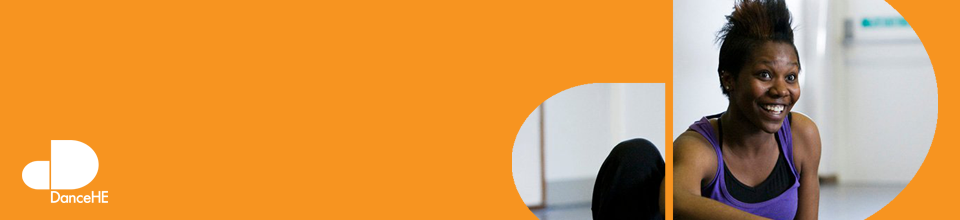 Standing Conference for Dance in Higher EducationNorthern School of Contemporary Dance Telephone: Email: Darren.Carr@nscd.ac.ukInvoice for membership 201617Standing Conference for Dance in Higher EducationNorthern School of Contemporary Dance Telephone: Email: Darren.Carr@nscd.ac.ukInvoice #DANHEMEM1617 Date: March 18, 2016To: (insert your information here)To: (insert your information here)To: (insert your information here)DESCRIPTIONRATEAMOUNTFull institutional membership for DANCE HE  £200.00Full Individual  membership for DANCE HE  (per individual) £100.00Associate membership for DANCE HE  (per individual)  £50.00TOTALMake all cheques payable to:  Standing Conference for Dance in Higher Education (Dance HE).  Return payment to: Darren Carr (Dance HE), c/o Northern School of Contemporary Dance . 98, Chapeltown Rd, Leeds LS7 4BH.BACS payment can be made to: Standing Conference for Dance in Higher Education (Dance HE), The Cooperative Bank, P.O.Box 250, Delf House, Southway, Skelmersdale, WN8 6WT.  Sort code: 08 92 99  Account number: 65701506Thank you for your business!